ШАНОВНІ КОЛЕГИ!Оргкомітет запрошує Вас взяти участь у роботі V Міжнародної науково-практичної інтернет-конференції молодих учених та студентів «Актуальні проблеми автоматизації та управління».Конференція відбудеться 30 листопада 2017 року. Запрошуємо Вас взяти участь у роботі конференції. Метою конференції є аналіз та висвітлення останніх досягнень науки в галузі «Автоматика та управління», апробація результатів досліджень, вільний обмін думками через публікацію відповідних наукових матеріалів.Основні питання, що пропонуються для обговорення (категорії):1. Автоматизоване управління у сфері освіти, науки та виробництва.
2. Моделювання та оптимізація систем управління.
3. Підготовка фахівців у галузі інформаційних технологій.4. Автоматика та автоматизація на транспорті.5. Автоматика в електроніці та телекомунікаціях.6. Управління проектами За результатами роботи конференцій матеріали доповідей будуть публікуватися у pdf форматі в мережі Інтернет на сайті http://www.av.lntu.edu.ua.УЧАСТЬ У КОНФЕРЕНЦІЇ – БЕЗКОШТОВНА.Мови конференції - українська, російська, англійська, польська.Бажаючі матимуть змогу опублікувати свої статті на мовах оригіналу у наукових журналах, затверджених постановою Президії ВАК України як наукові фахові видання: “Комп’ютерно-інтегровані технології в освіті, науці, виробництві”, збірнику наукових праць „Перспективні технології та прилади”, які включені до спеціалізованих інформаційних систем  РІНЦ, Index Copernicus.Зацікавленим у публікації статей умови публікації будуть вислані окремо.Календар проведення конференції:прийом заявок на участь та текстів доповідей – до 28.11.2017 р.Оргкомітет конференції просить Вас довести цю інформацію до відома всіх зацікавлених осіб.ЗАЯВКА НА УЧАСТЬ У КОНФЕРЕНЦІЇ* – необхідне відмітити у .Координатор конференції:Луцький національний технічний університет, кафедра автоматизації та комп’ютерно – інтегрованих технологій (АКІТ), завідувач кафедри, к.т.н., доц., Гуменюк Лариса Олександрівна.. Луцьк, вул. Потебні, 56, к. 31. E-mail: auvp@lntu.edu.ua ,   тел.  (0332) 26-14-09Заявки на участь і довідки з організаційних питань:Грудецький Роман Ярославович – асистент кафедри АКІТ Луцького НТУ.43018, м. Луцьк, вул. Потебні, 56, к. 31E-mail: auvp@lntu.edu.ua,    тел. (0332) 26-14-09.Матеріали надсилаються на пошту конференції auvp@lntu.edu.ua із позначкою «Конференція».Міністерство освіти і науки УкраїниЛуцький національний технічний університетНаціональний університет «Львівська політехніка»Київський Національний університет харчових технологійНаціональний гірничий університетХерсонський національний технічний університетЛюблінська Політехніка (Польща)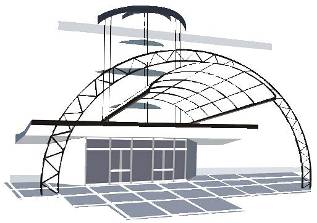 ІНФОРМАЦІЙНЕ ПОВІДОМЛЕННЯV Міжнародна науково-практична інтернет-конференція молодих учених та студентів «АКТУАЛЬНІ ПРОБЛЕМИ АВТОМАТИЗАЦІЇ ТА УПРАВЛІННЯ»30 листопада 2017 рокуВимоги до оформлення авторських матеріалів, які присилаються на конференцію     1. До участі приймаються тільки раніше не опубліковані авторські матеріали - наукові (практичні) статті, огляди (оглядові статті), рецензії, що відповідають тематиці конференції.2. Стаття обов’язково повинна мати наступні необхідні елементи: постановка проблеми; аналіз останніх досліджень і публікацій з даної проблеми; формулювання цілей статті (постановка завдання); структурований виклад матеріалів дослідження з повним обґрунтуванням отриманих наукових результатів; чіткі висновки, які відповідають цілям і стану даного дослідження і перспективи подальшої роботи у даному напрямку.3. Статті повинні мати обсяг 4-6 сторінок, підготовлених з допомогою текстового редактора MS Word у вигляді файлу формату *.doc. Назва файлу повинна містити прізвище автора (першого співавтора).4. Виклад статті мас бути чітким, ясним, змістовним і відповідати вимогам ДАК. (Бюлетень ВАК України, 2003, № 1, с.2).5. Загальні вимоги до оформлення:
Формат сторінки А4, орієнтація - книжкова; праве поле – 2,5 см, верхнє, нижнє та ліве поле - . Від краю до колонтитула верхнього – 1,25 см, нижнього – 1,25 см.
Шапка статті: індекс УДК, ініціали та прізвища авторів (жирним), назва організації, місто, країна (для іноземців), е-mail автора – набираються з нового рядка шрифтом Time New Roman Cyr розміром 11 пт з одинарним міжрядковим інтервалом і вирівнюються по лівому краю. Назва статті розміщується на 1 см нижче назви організації, набирається прописними літерами шрифтом Arial Cyr розміром 11 пт з напівжирним виділенням і вирівнюється по центру.Анотації (українською, англійською та російською мовами) мають бути розширеними (об’ємом 500-800 знаків), повинні містити авторів, назву статті та короткий її зміст і розміщуються на 1 см нижче назви статті, набираються з абзацного відступу 1 см шрифтом Time New Roman Cyr розміром 11 пт з одинарним міжрядковим інтервалом і вирівнюються по ширині.Нижче анотацій обов’язково вказуються ключові слова: від 5 до 10 слів (словосполучень), шрифт Time New Roman Cyr 11, накреслення – курсив, вирівнювання по ширині. Основний текст розміщується на 1 см нижче анотацій, набирається з абзацного відступу 1 см шрифтом Time New Roman Cyr розміром 11 пт з одинарним міжрядковим інтервалом і вирівнюється по ширині.Текст подавати без переносів. Нумерацію сторінок і розставлення переносів у словах не використовувати!
Для набирання формул застосовувати редактор формул MS WORD (використовувати шрифти: Symbol, Time New Roman Cyr; розміри шрифтів: звичайний 12 пт, крупний індекс 7 пт, дрібний індекс 5 пт, крупний символ 18 пт, дрібний символ 12 пт). Формула вирівнюється по центру і не повинна займати більше 5/6 ширини рядка. Рекомендується формули нумерувати.
Допускається використання ілюстрацій (рисунків, схем, діаграм, фотографій тощо). Якщо ілюстрацію створено безпосередньо у текстовому редакторі з допомогою відповідної панелі інструментів, то вона повинна бути обов'язково згрупована і вставлена в текст без обтікання (!!!). Ілюстрації необхідно розташовувати по тексту, вирівнюючи підписи (Рис. 1. Схема …) по ширині з абзацного відступу 1 см. Ілюстрації повинні бути чіткими та контрастними. 
Таблиці розташовувати по тексту, причому їх ширина повинна бути на 1 см менша ширини рядка. Над таблицею поставити її порядковий номер (Таблиця 1) вирівнюючи по правому краю, під яким розмістити назву таблиці вирівнюючи по центру.
Перелік джерел (бібліографічний список), на які є посилання в статті, оформлений у відповідності до ДСТУ ГОСТ 7.1:2006 (Форма 23. Приклади оформлення бібліографічного опису у списку джерел, який наводять у дисертації і списку опублікованих робіт, який наводять в авторефераті; Бюлетень ВАК України, № 5, 2009) наводиться в кінці статті (за чергою посилань) під заголовком "ПЕРЕЛІК ПОСИЛАНЬ" (шрифт Time New Roman Cyr, накреслення - великі літери, напівжирний, кегль 11 п) через 1 см від останнього рядка. Обов'язкова наявність посилань на використані літературні джерела по тексту статті. Кількість посилань повинна вказувати на те, що автор грунтовно проаналізував наукові дослідження в даному напрямку і становити не менше 8 посилань.
6. Для публікації в журналах до статті обов'язково додається зовнішня рецензія. В кінці статті обов’зково вказуються ПІБ, посаду, науковий ступінь, вчене звання рецензентів статті.Файл статті повинен мати назву: Прізвище_Ініціали.doc, наприклад: Іванов_П.doc.
Файл заявки повинен мати назву:  Прізвище_Ініціали_заявка.doc, наприклад:  Іванов_П_заявка.docЗразок оформлення статтіУДК 651.3:518.5Л.О. Гуменюк, Б.В. АртемчукЛуцький національний технічний університетE-mail: logstudentua@gmail.com<пробіл>АВТОМАТИЗАЦІЯ ПРОЦЕСУ СКЛАДАННЯ РОЗКЛАДУ З ВИКОРИСТАННЯМ ВЕБ-ТЕХНОЛОГІЙ<пробіл>В даній роботі розроблено нове програмне забезпечення на базі CMS Drupal (PHP/MySQL) ....Ключові слова: розклад університету,  автоматизація складання розкладу, веб-портал, MySQL.<пробіл>L.Humenyuk, B.Artemchuk. Automatization of assembling process of schedule, using web-technology. New software is developed in this work, using CMS Drupal (PHP/MySQL), ...Keywords: schedule university automation scheduling, web-portal, MySQL.<пробіл>Л.А.Гуменюк, Б.В.Артемчук. Автоматизация процесса составления расписания с использованием веб-технологий. В этой работе разработано новое программное обеспечение на базе CMS Drupal (PHP/MySQL) ...Ключевые слова: расписание университета, автоматизация составления расписания, веб-портал, MySQL.<пробіл>Постановка проблеми. Завдання складання розкладу занять для навчальних закладів.........Висновки.. Таким чином, пропонується....<пробіл>ПЕРЕЛІК ПОСИЛАНЬ:Г.К Вороновский. Генетические алгоритмы, Харьков Основа, 1997 Бевз С.В. Автоматизація процесу формування розкладу сесії / С.В. Бевз, В. В. Войтко, С. М. Бурбело // Оптико-електронні інформаційно-енергетичні технології. — 2009. — № 2 (18). — С. 5-12.ПрізвищеІм’яПо-батьковіВчений ступіньПосада Місце роботиАдреса доповідачаТелефонЕ-mailНазва доповідіКатегорія* 1 23 456Прізвища співавторів